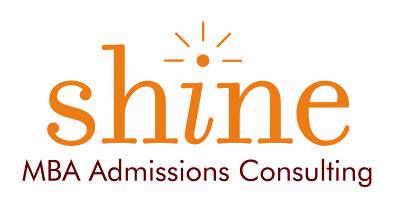 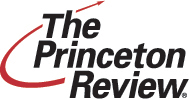 Looking to get into a top MBA program?The Princeton Review is proud to host two free workshops to give you an edge in the admissions processand a personalized plan to get admitted to the schools of your choice    Join The  Review &MBA admissions expert Hillary Schubach President, Shine/ MBA Admissions Consulting(Harvard MBA 2001)for the insider tips and strategies to ensure your application stands out from the rest, to reduce the stress and mystery surrounding the admissions process,and to leave you with actionable tools and resources to help you get started.Monday July 20th,  Boulder    Attend any or all sessions:Who should attend:   Professionals, recent college graduates, and current students pursuing an advanced business career   Location: The Princeton Review, 1135 Broadway #200, Boulder, CO 80302, (303)939-9100To register:   Click here to register on The Princeton Review website For more information: contact Ashley Czech at (303)939-9100 or ashleyc@review.comGMAT is a registered trademark of the Association of the Graduate Management Admissions Council (GMAC).                                                                       The Princeton Review is not affiliated with .GMAT Strategy Session6:00 pmMBA Admissions Strategy Session7:00 pmWhat we’ll cover:The structure of the GMATKey GMAT strategiesSample quantitative and verbal questionsWhat we’ll cover:What the best schools are looking for School choice and how to narrow your optionsSecuring the strongest recommendationsTips for writing the best essaysCommon application mistakes and how to avoid them Handling employment gaps and other concernsNailing your interviews Your questions 